PENINGKATAN HASIL BELAJAR PENDIDIKAN AGAMA ISLAM SISWA MELALUI PENGGUNAKAN MEDIA GAMBARSISWA KELAS IV DI SDN 12 KENDARI BARAT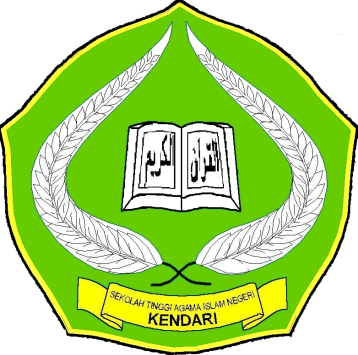 SkripsiDiajukan untuk Memenuhi Salah Satu Syarat Mencapai Gelar Sarjana Pendidikan Islam pada Program studi Pendidikan Agama IslamOLEH :MAYANINIM. 08010101006JURUSAN TARBIYAH SEKOLAH TINGGI AGAMA ISLAM NEGERI (STAIN)SULTAN QAIMUDDINKENDARI2012